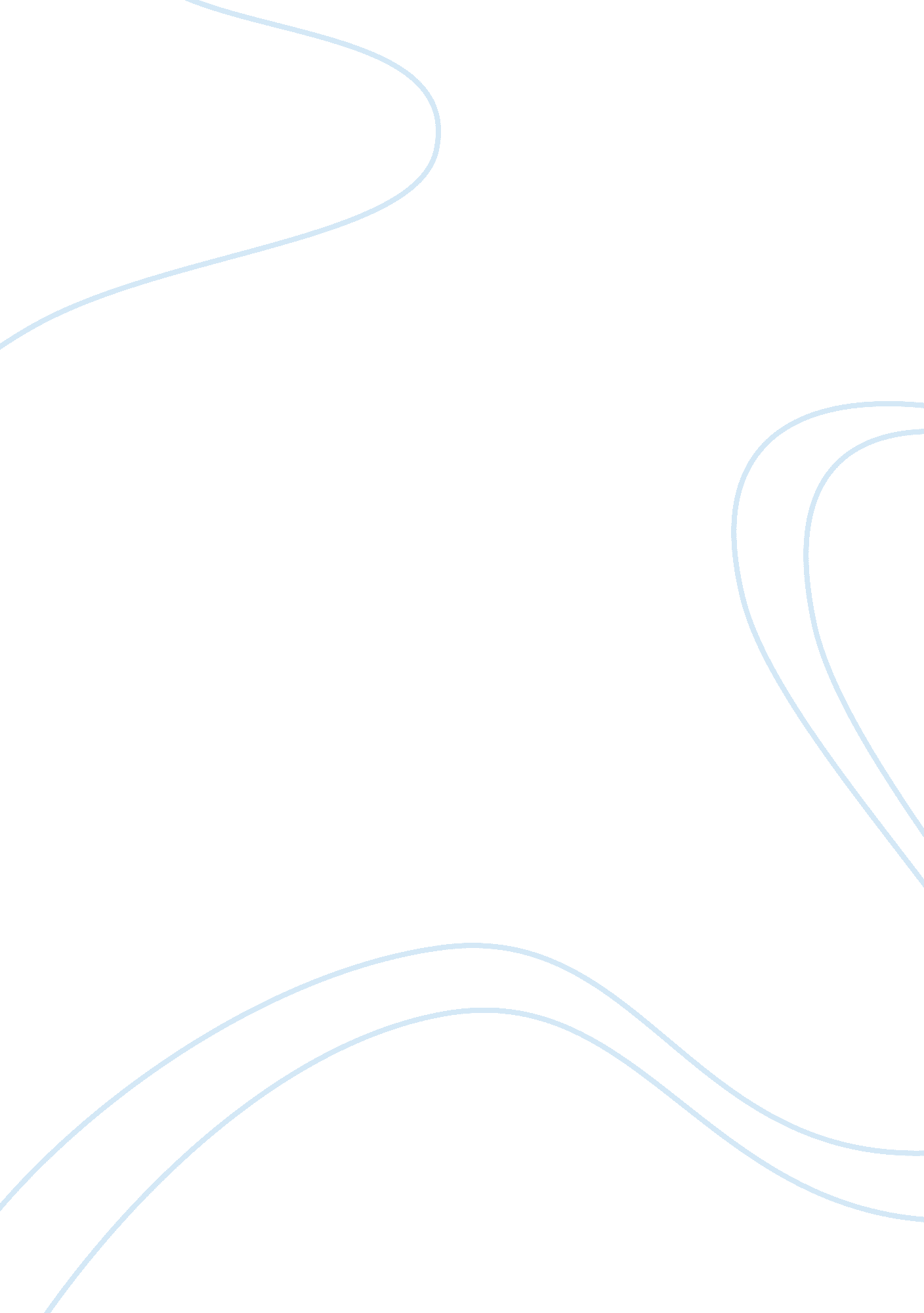 Futuristic commercial materials for carpets and interior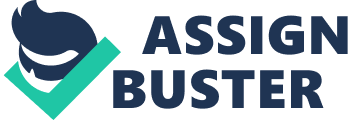 The fully customizable rugs are crafted from hand-tufted silk and wool, with changing pile heights and a mixture of cut-and-loop textures and cutting techniques that further articulate a sense of intensity and fluidity (Renzi, 2013). 
Cutting Edge Sports Fabrics from VIRUS 
The natural cooling element in sports apparel is among the cutting edge fabric technology of this time. Technical apparel fabrication from the company VIRUS is a good example of such technology. The fabric is used to reduce skin surface temperatures (Poon, 2014). The fabric becomes the athlete’s friend at high temperatures (Poon, 2014). It can reduce the temperature on the skin by up to 5 degrees Celsius (Poon, 2014). It is made my recycled jade shavings and has no negative impact on skin. 
Cowhide Rugs 
Cowhide rugs can adorn your walls and floors with elegance. They are fashionable and convenient as they are very easy to clean (Shackelford, 2013). One can put them in libraries, halls, family rooms and just about anywhere. If one spills something on them, the stain is easily cleaned with a dry cloth or paper towel (Shackelford, 2013). If the stain is a tough one, use a wet cloth. Sticky and dried up stains can come off easily by brushing them off. 